Stack of CupsYour team works for a paper products company that creates different-size paper cups. You are responsible for designing the packaging for a new paper cup design.  Your design team must design a cardboard carton that could be used to package the cups for sale. Since this is a new product for your team, you must study the cups to determine which features of the cup affect the height of a stack of cups. You will be given a set of cups. First measure the height of one cup. Then add additional cups and measure the height of resulting stack. Continue until you have at least five measurements.Graph your data on the coordinate plane below. Include a title, and label and scale the axes appropriately. 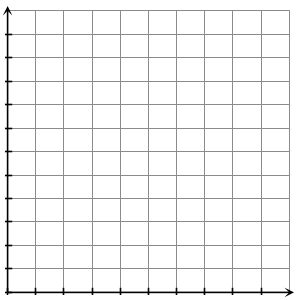 Describe a rule that fits the pattern.What would happen if you moved to the left on the graph?  (What height corresponds to a stack of zero cups?)Write a formula for the height h of your stack of n cups.Another team at the company performed a similar experiment with a different cup.  They came up with the formula, h = 8.2 + 0.5n, where h is the height of a stack of n cups. What information can you get from this formula?A third team at the company did a similar experiment with a different cup.  They came up with the rule: start with a height of 5.25 for the first cup and add 0.75 for each additional cup. What information can you get from this rule?Write a formula based on the information you got from the rule.8.   Your boss just gave your team the following data on a new cup design. Your job is to determine the heights of cartons that would hold stacks of 25, 50, and 100 cups. Write a rule and a formula that model the boss’s data, using n for the number of cups and H for the height of the stack.		Rule:		Formula:Find the stack height for 25 cups.Find the stack height for 50 cups.Find the stack height for 100 cups.# of CupsHeight of Stack (cm)12345# of CupsHeight of Stack (cm)114.2214.8315.4416.0516.6